Estimated Costs for I-20 Issuance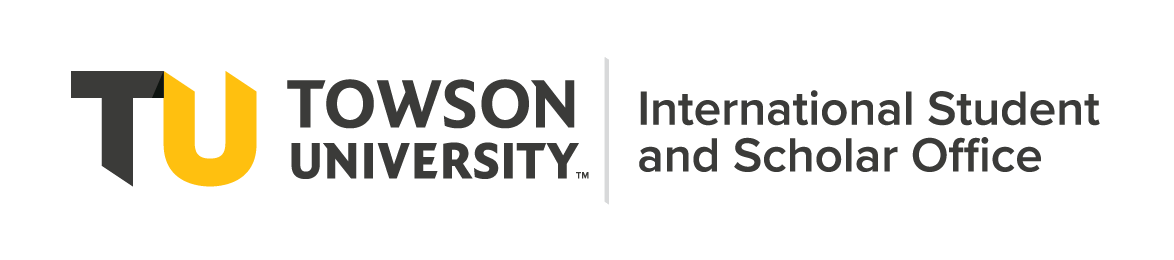 2022-2023All figures are based on Financial Aid & Bursar’s estimates and are subject to change.Living expense estimates include Housing, Food, Health insurance, course materials, books, transportation, entertainment, etc.* Differential tuition – For students in the following Majors: Accounting, Business Administration, Business Analytics and Technology Management, Computer Science, Economics, Information Technology, Information Systems, and Nursing.** Room & Board – free housing and food provided for student. Host must complete the Room & Board Guarantee form.English Language Center(2+ terms)UndergraduateUndergraduateDifferential Tuition*GraduateApplied Information Technology(MSc & ScD)Funding for:9 months9 months9 months12 months12 monthsTuition & Fees$9,300$25,500$27,000$20,800$10,624Living Expenses$21,100$21,100$21,100$24,400$24,400Total$30,400$46,600$48,100$45,200$35,024Total if Room & Board** provided$15,500$33,000$34,500$27,000$16,824Additional Financial requirements for DependentsAdditional Financial requirements for DependentsSpouse$10,6001 Child$6,8002 Children$13,500For each additional child after 2$3,800English Language Center – single termEnglish Language Center – single termTuition & Fees$4,600Living Expenses$8,800Total$13,400Total with Room & Board provided$6,700